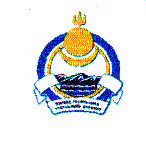 Совет депутатов муниципального образования сельское поселение «Иволгинское»Иволгинского района Республики Бурятия671050, Республика Бурятия, Иволгинский район, с. Иволгинск ул.Ленина, 23, Тел. 8(30140)21671 факс 8(30140)21210РЕШЕНИЕ от «21»февраля  .                                                                                          	№ 127Об обращении в Избирательную комиссию Республики Бурятия о возложении полномочийизбирательной комиссиимуниципального образования сельское поселение «Иволгинское» на территориальную избирательнуюкомиссию муниципального образования  «Иволгинский  район» состава 2015-2020 годов.В соответствии с пунктом 4 статьи 24 Федерального закона «Об основных гарантиях избирательных прав и права на участие в референдуме граждан Российской Федерации», пунктом 3 статьи 13 Закона Республики Бурятия «О выборах главы муниципального образования в Республике Бурятия» пунктом 3 статьи 15 Закона Республики Бурятия «О выборах депутатов представительного органа муниципального образования в Республике Бурятия», Совет депутатов муниципального образования сельское поселение «Иволгинское»РЕШАЕТ:Обратиться в Избирательную комиссию Республики Бурятия с просьбой возложить полномочия избирательной комиссии муниципального образования сельское поселение «Иволгинское»  на территориальную избирательную комиссию муниципального образования «Иволгинский район» состава 2015-2020 годов.Направить настоящее решение в Избирательную комиссию Республики Бурятия в срок не позднее «15» января 2017 года.Настоящее решение вступает в силу со дня его принятия.Глава муниципального образования сельское поселение «Иволгинское»	                 Б.Б. Буянтуев